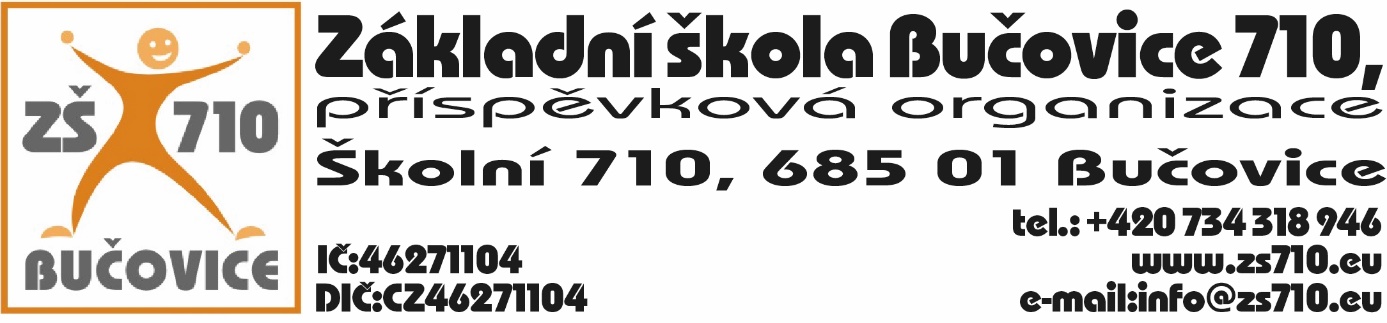 OBJEDNÁVKA:Odběratel:  Základní škola Bučovice 710, příspěvková organizace, Školní  710, 685 01Bučovice, IČ: 46271104Dodavatel:  HXK ELEKTRIK s.r.o., Tučapy 31, 683 01 Tučapy 31, IČ:26230747, DIČ:CZ26230747Adresa dodání: Školní 710, 685 01 BučoviceDatum objednání:  21. 11. 2023Termín dodání: do 31. 12. 2023Tímto u Vás objednáváme následující:Oprava kamerového systému CCTV v prostorách školy v celkové částce 134.673,- Kč s DPH. Platební podmínky: faktura, splatnost 14 dnůV Bučovicích dne 21. 11. 2023Podpis odběratele: Mgr. Aleš Navrátilředitel školyVyjádření dodavatele: Dodavatel souhlasí s podmínkami objednávky.V Bučovicích dne 21. 11. 2023Podpis dodavatele:				     HXK ELEKTRIK s.r.o.				